Администрация городского округа город БорНижегородской областиПОСТАНОВЛЕНИЕА.В. Ястребова 37180Приложениек постановлению администрации городского округа г. Борот 17.02.2022  № 759СХЕМАрасположения квартала Южный в с. Ивановское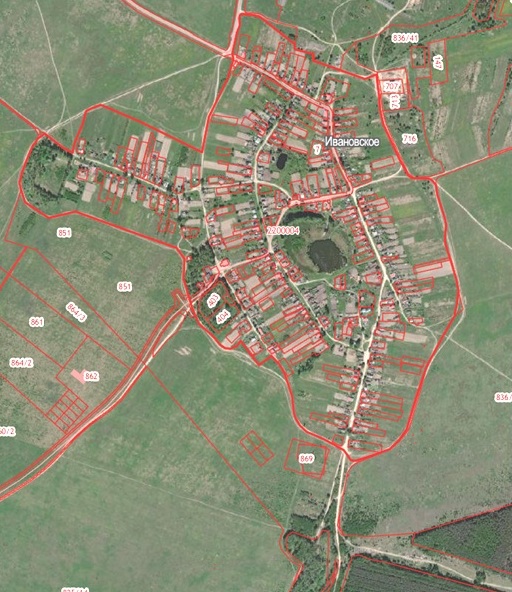 От  17.02.2022№ 759О присвоении наименования кварталу в с. ИвановскоеО присвоении наименования кварталу в с. ИвановскоеО присвоении наименования кварталу в с. ИвановскоеО присвоении наименования кварталу в с. ИвановскоеВ связи с утверждением документации по планировке и межеванию территории, руководствуясь п. 27 с. 16 Федерального закона от 06.10.2003 № 131-ФЗ «Об общих принципах организации местного самоуправления в РФ», пп. 27 п.2.1. Положения об администрации городского округа город Бор Нижегородской области, утвержденного решением Совета депутатов городского округа г. Бор от 16.07.2010 № 13, администрация городского округа г. Бор постановляет:1. Присвоить элементу планировочной структуры, образованному в южной части с. Ивановское (Ямновский с/с) городского округа город Бор Нижегородской области, наименование - квартал Южный (приложение).2. Комитету архитектуры и градостроительства администрации городского округа г. Бор (А.А. Королев) в установленном порядке внести в Федеральную информационную адресную систему сведения согласно п. 1 настоящего постановления.3. Общему отделу администрации городского округа  г. Бор (Е.А. Копцова) обеспечить опубликование настоящего постановления в газете «БОР сегодня» и размещение на официальном сайте органов местного самоуправления www.borcity.ru.В связи с утверждением документации по планировке и межеванию территории, руководствуясь п. 27 с. 16 Федерального закона от 06.10.2003 № 131-ФЗ «Об общих принципах организации местного самоуправления в РФ», пп. 27 п.2.1. Положения об администрации городского округа город Бор Нижегородской области, утвержденного решением Совета депутатов городского округа г. Бор от 16.07.2010 № 13, администрация городского округа г. Бор постановляет:1. Присвоить элементу планировочной структуры, образованному в южной части с. Ивановское (Ямновский с/с) городского округа город Бор Нижегородской области, наименование - квартал Южный (приложение).2. Комитету архитектуры и градостроительства администрации городского округа г. Бор (А.А. Королев) в установленном порядке внести в Федеральную информационную адресную систему сведения согласно п. 1 настоящего постановления.3. Общему отделу администрации городского округа  г. Бор (Е.А. Копцова) обеспечить опубликование настоящего постановления в газете «БОР сегодня» и размещение на официальном сайте органов местного самоуправления www.borcity.ru.В связи с утверждением документации по планировке и межеванию территории, руководствуясь п. 27 с. 16 Федерального закона от 06.10.2003 № 131-ФЗ «Об общих принципах организации местного самоуправления в РФ», пп. 27 п.2.1. Положения об администрации городского округа город Бор Нижегородской области, утвержденного решением Совета депутатов городского округа г. Бор от 16.07.2010 № 13, администрация городского округа г. Бор постановляет:1. Присвоить элементу планировочной структуры, образованному в южной части с. Ивановское (Ямновский с/с) городского округа город Бор Нижегородской области, наименование - квартал Южный (приложение).2. Комитету архитектуры и градостроительства администрации городского округа г. Бор (А.А. Королев) в установленном порядке внести в Федеральную информационную адресную систему сведения согласно п. 1 настоящего постановления.3. Общему отделу администрации городского округа  г. Бор (Е.А. Копцова) обеспечить опубликование настоящего постановления в газете «БОР сегодня» и размещение на официальном сайте органов местного самоуправления www.borcity.ru.В связи с утверждением документации по планировке и межеванию территории, руководствуясь п. 27 с. 16 Федерального закона от 06.10.2003 № 131-ФЗ «Об общих принципах организации местного самоуправления в РФ», пп. 27 п.2.1. Положения об администрации городского округа город Бор Нижегородской области, утвержденного решением Совета депутатов городского округа г. Бор от 16.07.2010 № 13, администрация городского округа г. Бор постановляет:1. Присвоить элементу планировочной структуры, образованному в южной части с. Ивановское (Ямновский с/с) городского округа город Бор Нижегородской области, наименование - квартал Южный (приложение).2. Комитету архитектуры и градостроительства администрации городского округа г. Бор (А.А. Королев) в установленном порядке внести в Федеральную информационную адресную систему сведения согласно п. 1 настоящего постановления.3. Общему отделу администрации городского округа  г. Бор (Е.А. Копцова) обеспечить опубликование настоящего постановления в газете «БОР сегодня» и размещение на официальном сайте органов местного самоуправления www.borcity.ru.Глава местного самоуправленияГлава местного самоуправленияА.В. БоровскийА.В. Боровский